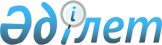 Об утверждении регламентов государственных услуг, оказываемых отделом занятости и социальных программ Майского района
					
			Утративший силу
			
			
		
					Постановление акимата Майского района Павлодарской области от 01 марта 2013 года N 70/3. Зарегистрировано Департаментом юстиции Павлодарской области 02 апреля 2013 года N 3492. Утратило силу постановлением акимата Майского района Павлодарской области от 18 июня 2013 года N 177/6      Сноска. Утратило силу постановлением акимата Майского района Павлодарской области от 18.06.2013 N 177/6.      Примечание РЦПИ.

      В тексте документа сохранена пунктуация и орфография оригинала.

      В соответствии с пунктом 4 статьи 9-1 Закона Республики Казахстан от 27 ноября 2000 года "Об административных процедурах" и постановлением Правительства Республики Казахстан от 20 июля 2010 года N 745 "Об утверждении реестра государственных услуг, оказываемых физическим и юридическим лицам" акимат Майского района ПОСТАНОВЛЯЕТ:



      1. Утвердить прилагаемые регламенты государственных услуг:



      1) "Назначение социальной помощи специалистам социальной сферы, проживающим в сельской местности, по приобретению топлива";



      2) "Выдача справки, подтверждающей принадлежность заявителя (семьи) к получателям адресной социальной помощи"



      3) "Выдача направлений лицам на участие в активных формах содействия занятости";



      4) "Назначение государственной адресной социальной помощи";



      5) "Оформление документов на инвалидов для обеспечения их сурдо – тифлотехническими и обязательными гигиеническими средствами";



      6) "Оформление документов на инвалидов для предоставления им протезно – ортопедической помощи";



      7) "Оформление документов на социальное обслуживание в государственных и негосударственных медико – социальных учреждениях (организациях), предоставляющих услуги за счет государственных бюджетных средств";



      8) "Назначение государственных пособий семьям, имеющим детей до 18 лет";



      9) "Регистрация и учет граждан, пострадавших вследствие ядерных испытаний на Семипалатинском испытательном ядерном полигоне";



      10) "Назначение жилищной помощи";



      11) "Оформление документов на социальное обслуживание на дому для одиноких, одиноко проживающих престарелых, инвалидов и детей – инвалидов, нуждающихся в постороннем уходе и помощи";



      12) "Выдача справок безработным гражданам".



      2. Контроль за исполнением настоящего постановления возложить на заместителя акима района Ахамбаева М.Е.



      3. Настоящее постановление вводится в действие по истечении десяти календарных дней после дня его первого официального опубликования.      Аким района                                Н. Пшенбаев

Утвержден       

постановлением акимата  

Майского района от    

01 марта 2013 года N 70/3 

Регламент государственной услуги “Назначение социальной помощи

специалистам социальной сферы, проживающим в сельской

местности, по приобретению топлива” 

1. Общие положения

      1. Наименование государственной услуги: “Назначение социальной помощи специалистам социальной сферы, проживающим в сельской местности, по приобретению топлива” (далее – Государственная услуга).



      2. Форма оказываемой государственной услуги: не автоматизированная.



      3. Государственная услуга оказывается на основании стандарта “Назначение социальной помощи специалистам социальной сферы, проживающим в сельской местности, по приобретению топлива”, утвержденного постановлением Правительства Республики от 7 апреля 2011 года N 394 (далее – Стандарт).



      4. Государственная услуга предоставляется:

      1) государственным учреждением “Отдел занятости и социальных программ Майского района” (далее – Уполномоченный орган) по адресу: Павлодарская область, село Коктобе, улица Айтеке би, 18; телефон, факс: 8 (71838) 91338. График работы: с 9.00 часов до 18.30 часов. Обеденный перерыв с 13.00 часов до 14.30 часов, выходные дни – суббота, воскресенье и праздничные дни. Адрес электронной почты: center5556@rambler.ru. Прием осуществляется без предварительной записи и ускоренного обслуживания;

      2) акимами сельских округов по месту жительства, по адресам, согласно приложения 1 к настоящему регламенту (далее - Аким сельского округа). График работы: с 9.00 часов до 18.30 часов, обеденный перерыв с 13.00 часов до 14.30 часов, выходные дни – суббота, воскресенье и праздничные дни. Прием осуществляется без предварительной записи и ускоренного обслуживания;

      3) отделом Майского района филиала Республиканского государственного предприятия “Центр обслуживания населения” по Павлодарской области” (далее – Центр) по адресу: Павлодарская область, село Коктобе, улица Сейфуллина, 13; телефон: 8 (71838) 92144. График работы: с 9.00 часов до 19.00 часов, без перерыва на обед, выходные дни - воскресенье и праздничные дни. Адрес электронной почты: maiskiicon2011@mail.ru. Прием осуществляется в порядке “электронной” очереди.



      5. Результатом завершения оказываемой государственной услуги является уведомление о назначении социальной помощи, либо мотивированный ответ об отказе в предоставлении государственной услуги на бумажном носителе.



      6. Государственная услуга оказывается физическим лицам: специалистам государственных организаций здравоохранения, социального обеспечения, образования, культуры и спорта, проживающим и работающим в сельских населенных пунктах (далее - Получатель государственной услуги).



      7. Сроки оказания государственной услуги с момента сдачи получателем необходимых документов:

      в Уполномоченный орган – в течение десяти рабочих дней;

      акиму сельского округа по месту жительства – в течение пятнадцати рабочих дней;

      максимально допустимое время ожидания до получения государственной услуги, оказываемой на месте в день обращения Получателя (до получения талона) - не более 30 минут.

      максимально допустимое время обслуживания получателя государственной услуги, оказываемой на месте в день обращения получателя – не более 30 минут.



      8. Государственная услуга оказывается бесплатно. 

2. Описание порядка действий (взаимодействия)

в процессе оказания государственной услуги

      9. Для получения государственной услуги получатель предоставляет документы, указанные в пункте 11 Стандарта.

      После сдачи всех необходимых документов получателю выдается талон с указанием даты регистрации и получения получателем государственной услуги, фамилии и инициалов ответственного лица, принявшего документы.



      10. В оказании государственной услуги получателю государственной услуги будет отказано в случаях, указанных в пункте 16 Стандарта.



      11. Требования к информационной безопасности: обеспечение сохранности, защиты и конфиденциальности информации о содержании документов потребителя.



      12. Структурно-функциональные единицы (далее - Единица), которые участвуют в процессе оказания государственной услуги:

      1) специалист Уполномоченного органа;

      2) начальник Уполномоченного органа;

      3) специалист аппарата акима сельского округа;

      4) аким сельского округа.



      13. Текстовое табличное описание последовательности и взаимодействие административных действий (процедур) каждой Единицы с указанием срока выполнения каждого административного действия (процедуры) приведено в приложении 2 к настоящему регламенту.



      14. Схемы, отражающие взаимосвязь между логической последовательностью административных действий в процессе оказания государственной услуги и единиц приведены в приложении 3 к настоящему регламенту. 

3. Ответственность должностных лиц,

оказывающих государственную услугу

      15. За нарушение порядка оказания государственной услуги должностные лица несут ответственность, предусмотренную законами Республики Казахстан.

Приложение 1               

к регламенту государственной услуги    

“Назначение социальной помощи специалистам

социальной сферы, проживающим в сельской 

местности, по приобретению топлива”     

Перечень аппаратов акимов сельских округов Майского района

Приложение 2               

к регламенту государственной услуги    

“Назначение социальной помощи специалистам

социальной сферы, проживающим в сельской 

местности, по приобретению топлива”    

Описание действий Единиц при обращении в уполномоченный орган 

Описание действий Единиц при обращении

в аппарат акима сельского округа

Приложение 3               

к регламенту государственной услуги    

“Назначение социальной помощи специалистам

социальной сферы, проживающим в сельской 

местности, по приобретению топлива”     

Взаимосвязь между логической последовательностью

административных действий в процессе оказания государственной

услуги и Единиц при обращении в уполномоченный орган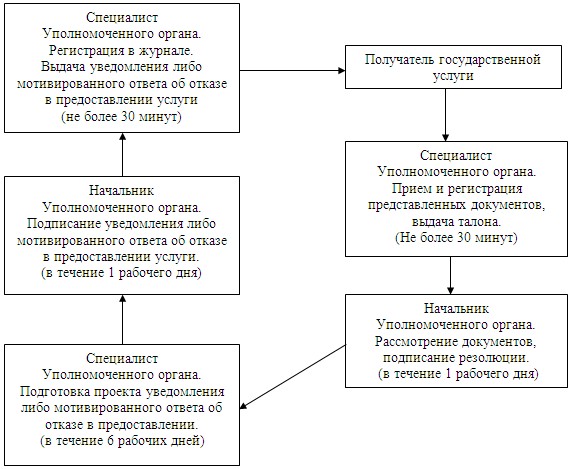  

Взаимосвязь между логической последовательностью

административных действий в процессе оказания государственной

услуги и Единиц при обращении в аппарат акима сельского округа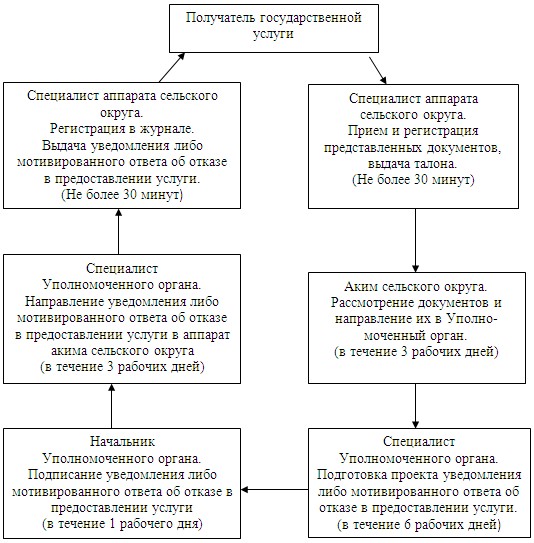 

Утвержден       

постановлением акимата  

Майского района от    

01 марта 2013 года N 70/3 

Регламент государственной услуги "Выдача справки,

подтверждающей принадлежность заявителя (семьи) к получателям

адресной социальной помощи" 

1. Общие положения

      1. Наименование государственной услуги: “Выдача справки, подтверждающей принадлежность заявителя (семьи) к получателям адресной социальной помощи (далее – Государственная услуга).



      2. Форма оказываемой государственной услуги: не автоматизированная.



      3. Государственная услуга оказывается на основании стандарта “Назначение и выплата социальной помощи отдельным категориям нуждающихся граждан по решениям местных представительных органов”, утвержденного постановлением Правительства Республики от 7 апреля 2011 года N 394 (далее – Стандарт).



      4. Государственная услуга предоставляется:

      1) государственным учреждением “Отдел занятости и социальных программ Майского района” (далее – Уполномоченный орган) по адресу: Павлодарская область, село Коктобе, улица Айтеке би, 18; телефон, факс: 8 (71838) 91338. График работы: с 9.00 часов до 18.30 часов. Обеденный перерыв с 13.00 часов до 14.30 часов, выходные дни – суббота, воскресенье и праздничные дни. Адрес электронной почты: center5556@rambler.ru. Прием осуществляется без предварительной записи и ускоренного обслуживания;

      2) акимами сельских округов по месту жительства, по адресам, согласно приложения 1 к настоящему регламенту (далее - Аким сельского округа). График работы: с 9.00 часов до 18.30 часов, обеденный перерыв с 13.00 часов до 14.30 часов, выходные дни – суббота, воскресенье и праздничные дни. Прием осуществляется без предварительной записи и ускоренного обслуживания.



      5. Результатом оказываемой государственной услуги являются: справка, подтверждающая принадлежность получателя государственной услуги (семьи) к получателям адресной социальной помощи в текущем квартале, либо мотивированный ответ об отказе в предоставлении государственной услуги на бумажном носителе.



      6. Государственная услуга оказывается физическим лицам – получателям государственной адресной социальной помощи (далее – Получатели государственной услуги).



      7. Сроки оказания государственной услуги:

      1) сроки оказания государственной услуги с момента предъявления необходимых документов – не более 15 минут;

      2) максимально допустимое время ожидания до получения государственной услуги, оказываемой на месте в день обращения получателя государственной услуги, зависит от количества человек в очереди из расчета 15 минут на обслуживание одного получателя государственной услуги;

      3) максимально допустимое время обслуживания получателя государственной услуги государственной услуги, оказываемой на месте в день обращения получателя государственной услуги – не более 15 минут.



      8. Государственная услуга оказывается бесплатно. 

2. Описание порядка действий (взаимодействия)

в процессе оказания государственной услуги

      9. Для получения государственной услуги получатель предоставляет документы, указанные в пункте 11 Стандарта.



      10. В оказании государственной услуги получателю государственной услуги будет отказано в случаях, указанных в пункте 16 Стандарта.



      11. Требования к информационной безопасности: обеспечение сохранности, защиты и конфиденциальности информации о содержании документов получателя.



      12. Структурно-функциональные единицы (далее - Единицы), которые участвуют в процессе оказания государственной услуги:

      1) специалист Уполномоченного органа;

      2) начальник Уполномоченного органа;

      3) специалист аппарата акима сельского округа;

      4) аким сельского округа.



      13. Текстовое табличное описание последовательности и взаимодействие административных действий (процедур) каждой Единицы с указанием срока выполнения каждого административного действия (процедуры) приведено в приложении 2 к настоящему регламенту.



      14. Схема, отражающая взаимосвязь между логической последовательностью административных действий в процессе оказания государственной услуги и Единиц, приведена в приложении 3 к настоящему регламенту. 

3. Ответственность должностных лиц,

оказывающих государственную услугу

      15. За нарушение порядка оказания государственной услуги должностные лица несут ответственность, предусмотренную законами Республики Казахстан.

Приложение 1           

к регламенту государственной услуги

“Выдача справки, подтверждающей   

принадлежность заявителя (семьи) к  

получателям адресной социальной помощи” 

Перечень аппаратов акимов сельских округов Майского района

Приложение 2           

к регламенту государственной услуги

“Выдача справки, подтверждающей   

принадлежность заявителя (семьи) к  

получателям адресной социальной помощи” 

Описание действий Единиц при обращении в уполномоченный орган 

Описание действий Единиц при обращении

в аппарат акима сельского округа

Приложение 3           

к регламенту государственной услуги

“Выдача справки, подтверждающей   

принадлежность заявителя (семьи) к  

получателям адресной социальной помощи” 

Взаимосвязь между логической последовательностью

административных действий в процессе оказания государственной

услуги и Единиц при обращении в уполномоченный орган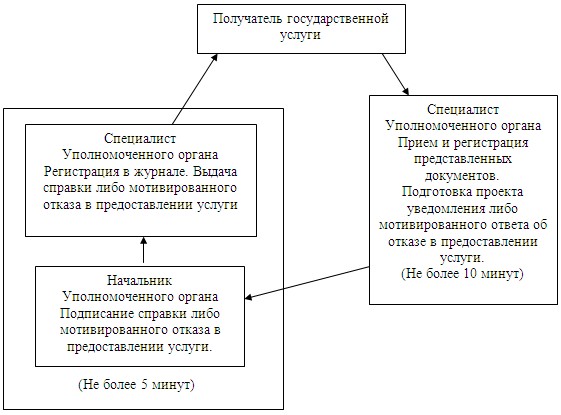  

Взаимосвязь между логической последовательностью

административных действий в процессе оказания государственной

услуги и Единиц при обращении в аппарат Акима сельского округа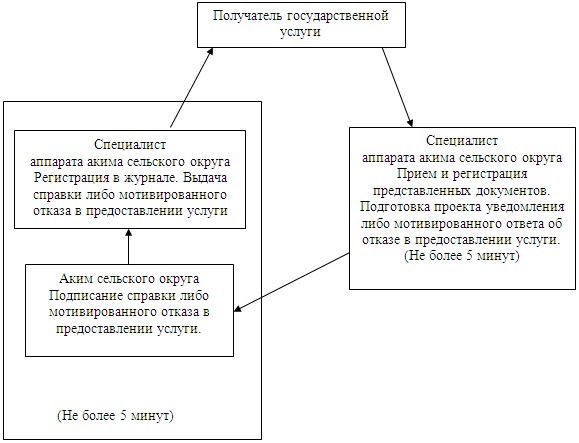 

Утвержден       

постановлением акимата  

Майского района от    

01 марта 2013 года N 70/3 

Регламент государственной услуги “Выдача направлений лицам на

участие в активных формах содействия занятости” 

1. Общие положения

      1. Наименование государственной услуги: "Выдача направлений лицам на участие в активных формах содействия занятости" (далее – Государственная услуга).

      Государственная услуга включает в себя:

      1) “Выдачу направлений лицам на молодежную практику”;

      2) “Выдачу направлений лицам на общественные работы”;

      3) “Выдачу направлений лицам для трудоустройства на социальное рабочее место”;

      4) “Выдачу направлений для трудоустройства”;

      5) “Выдачу направлений лицам на профессиональную подготовку, переподготовку и повышение квалификации”;

      6) “Оказание бесплатных услуг лицам в профессиональной ориентации”.



      2. Форма оказываемой государственной услуги: не автоматизированная.



      3. Государственная услуга оказывается на основании стандарта “Выдача направлений лицам на участие в активных формах содействия занятости”, утвержденного постановлением Правительства Республики от 7 апреля 2011 года N 394 (далее – Стандарт).



      4. Государственная услуга предоставляется государственным учреждением “Отдел занятости и социальных программ Майского района” (далее – Уполномоченный орган) по адресу: Павлодарская область, село Коктобе, улица Айтеке би, 18; телефон, факс: 8 (71838) 91338. График работы с 9.00 часов до 18.30 часов, обеденный перерыв с 13.00 часов до 14.30 часов, выходные дни – суббота, воскресенье и праздничные дни. Адрес электронной почты: center5556@rambler.ru. Прием осуществляется без предварительной записи и ускоренного обслуживания.



      5. Результатом оказываемой государственной услуги являются выдача получателю государственной услуги направления на участие в активных формах содействия занятости на бумажном носителе либо мотивированный ответ об отказе в предоставлении государственной услуги.

      Результатом оказываемой государственной услуги “Оказание бесплатных услуг лицам в профессиональной ориентации” является устное информирование (консультирование) получателя государственной услуги о перечне профессий и специальностей, на которые возможно его трудоустройство.



      6. Государственная услуга оказывается физическим лицам: гражданам Республики Казахстан, оралманам, иностранцам и лицам без гражданства, постоянно проживающим в Республике Казахстан (далее – Получатель государственной услуги).



      7. Сроки оказания государственной услугии не более 30 минут с момента предъявления необходимых документов.

      Максимально допустимое время ожидания до получения государственной услуги – не более 30 минут.

      Максимально допустимое время обслуживания получателя государственной услуги, оказываемой на месте в день обращения получателя государственной услуги – не более 30 минут.



      8. Государственная услуга оказывается бесплатно. 

2. Описание порядка действий (взаимодействия)

в процессе оказания государственной услуги

      9. Для получения государственной услуги получатель предоставляет документы, указанные в пункте 11 Стандарта.



      10. В оказании государственной услуги получателю государственной услуги будет отказано в случаях, указанных в пункте 16 Стандарта.



      11. Требования к информационной безопасности: обеспечение сохранности, защиты и конфиденциальности информации о содержании документов получателя.



      12. Структурно-функциональные единицы (далее - Единица), которые участвуют в процессе оказания государственной услуги:

      1) специалист Уполномоченного органа;

      2) начальник Уполномоченного органа.



      13. Текстовое табличное описание последовательности и взаимодействие административных действий (процедур) каждой Единицы с указанием срока выполнения каждого административного действия (процедуры) приведено в приложении 1 к настоящему регламенту.



      14. Схема, отражающая взаимосвязь между логической последовательностью административных действий в процессе оказания государственной услуги и единиц приведена в приложении 2 к настоящему регламенту. 

3. Ответственность должностных лиц,

оказывающих государственную услугу

      15. За нарушение порядка оказания государственной услуги должностные лица несут ответственность, предусмотренную законами Республики Казахстан.

Приложение 1           

к регламенту государственной услуги 

“Выдача направлений лицам на участие в

активных формах содействия занятости” 

Описание действий Единиц при обращении в уполномоченный орган

Приложение 2           

к регламенту государственной услуги 

“Выдача направлений лицам на участие в

активных формах содействия занятости” 

Взаимосвязь между логической последовательностью

административных действий в процессе оказания государственной

услуги и Единиц при обращении в уполномоченный орган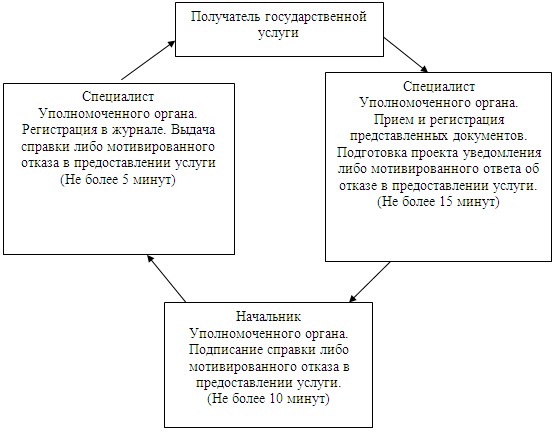 

Утвержден       

постановлением акимата  

Майского района от    

01 марта 2013 года N 70/3 

Регламент государственной услуги "Назначение

государственной адресной социальной помощи" 

1. Общие положения

      1. Наименование государственной услуги: "Назначение государственной адресной социальной помощи" (далее – Государственная услуга).



      2. Форма оказываемой государственной услуги: не автоматизированная.



      3. Государственная услуга оказывается на основании стандарта “Назначение государственной адресной социальной помощи”, утвержденного постановлением Правительства Республики Казахстан от 7 апреля 2011 года N 394 (далее - Стандарт).



      4. Государственная услуга предоставляется:

      1) государственным учреждением “Отдел занятости и социальных программ Майского района” (далее – Уполномоченный орган) по адресу: Павлодарская область, село Коктобе, улица Айтеке би, 18; телефон, факс: (8-71838) 91338. График работы: с 9.00 часов до 18.30 часов, обеденный перерыв с 13.00 часов до 14.30 часов, выходные дни – суббота, воскресенье и праздничные дни. Адрес электронной почты: center5556@rambler.ru;

      2) акимом сельского округа по месту жительства по адресам, согласно приложения 1 к настоящему регламенту.



      5. Результатом оказания государственной услуги является уведомление о назначении государственной адресной социальной помощи либо мотивированный ответ об отказе в предоставлении государственной услуги на бумажном носителе.



      6. Государственная услуга оказывается физическим лицам: гражданам Республики Казахстан, оралманам, беженцам, иностранцам и лицам без гражданства, постоянно проживающим в Республике Казахстан, со среднедушевым доходом, не превышающим черты бедности (далее – Получатель государственной услуги).



      7. Сроки оказания государственной услуги с момента сдачи получателем государственной услуги необходимых документов:

      в Уполномоченный орган – в течение семи рабочих дней;

      акиму сельского округа по месту жительства – не позднее двадцати двух рабочих дней.

      Максимально допустимое время ожидания до получения государственной услуги, оказываемой на месте в день обращения получателя, зависит от количества человек в очереди из расчета 15 минут на обслуживание одного заявителя.

      Максимально допустимое время обслуживания получателя государственной услуги, оказываемой на месте в день обращения получателя - не более 15 минут.



      8. Государственная услуга предоставляется бесплатно. 

2. Описание порядка действий в процессе

оказания государственной услуги

      9. Для получения государственной услуги получатель предоставляет документы, указанные в пункте 11 Стандарта.

      Право на получение адресной социальной помощи ежеквартально подтверждается представлением документов о доходах.

      После сдачи всех необходимых документов в Уполномоченный орган и акиму сельского округа Получателю выдается талон с указанием даты регистрации и получения получателем государственной услуги, фамилии и инициалов лица, принявшего документы.



      10. В оказании государственной услуги получателю государственной услуги будет отказано в случаях, указанных в пункте 16 Стандарта.



      11. Требование к информационной безопасности: обеспечение сохранности, защиты и конфиденциальности информации о содержании документов потребителя.



      12. Структурно-функциональные единицы (далее - Единица), которые участвуют в процессе оказания государственной услуги при обращении в уполномоченный орган:

      1) специалист Уполномоченного органа;

      2) начальник Уполномоченного органа;

      3) специалист аппарата акима сельского округа;

      4) аким сельского округа.



      13. Текстовое табличное описание последовательности и взаимодействие административных действий (процедур) каждой Единицы с указанием срока выполнения каждого административного действия (процедуры) приведено в приложении 2 к настоящему регламенту.



      14. Схема, отражающая взаимосвязь между логической последовательностью административных действий в процессе оказания государственной услуги и Единиц, приведена в приложении 3 к настоящему регламенту. 

3. Ответственность должностных лиц,

оказывающих государственные услуги

      15. За нарушение порядка оказания государственной услуги должностные лица несут ответственность, предусмотренную законами Республики Казахстан.

Приложение 1            

к регламенту государственной услуги

“Назначение государственной адресной

социальной помощи”         

Перечень аппаратов акимов сел, сельских округов Майского района

Приложение 2            

к регламенту государственной услуги

“Назначение государственной адресной

социальной помощи”         

Описание действий Единиц при обращении в уполномоченный орган 

Описание действий Единиц при обращении

в аппарат акима сельского округа

Приложение 3            

к регламенту государственной услуги

“Назначение государственной адресной

социальной помощи”         

Взаимосвязь между логической последовательностью

административных действий в процессе оказания государственной

услуги и Единиц при обращении в уполномоченный орган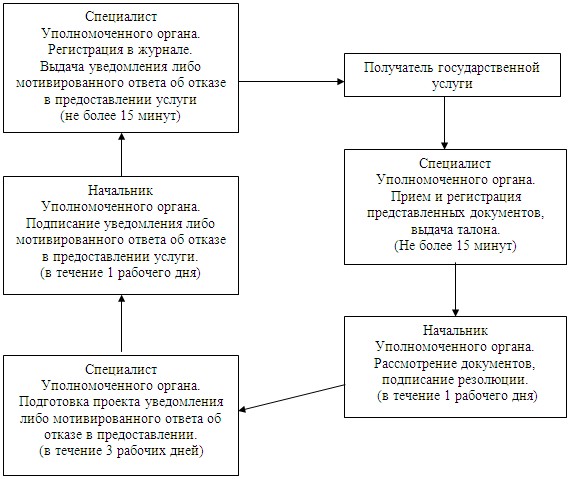  

Взаимосвязь между логической последовательностью

административных действий в процессе оказания государственной

услуги и Единиц при обращении в аппарат акима сельского округа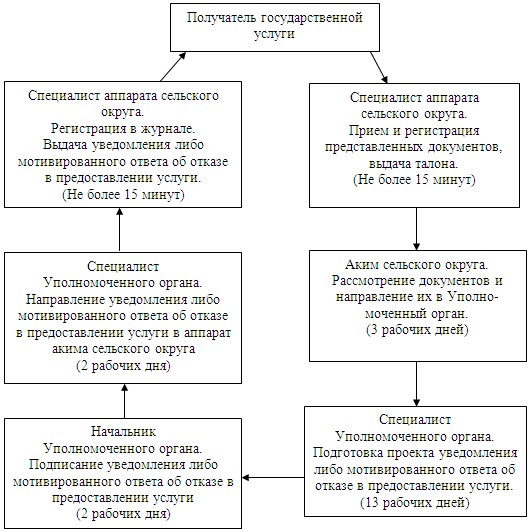 

Утвержден       

постановлением акимата  

Майского района от    

01 марта 2013 года N 70/3 

Регламент государственной услуги “Оформление документов на

инвалидов для обеспечения их сурдо-тифлотехническими и

обязательными гигиеническими средствами” 

1. Общие положения

      1. Наименование государственной услуги: "Оформление документов на инвалидов для обеспечения их сурдо-тифлотехническими и обязательными гигиеническими средствами" (далее – Государственная услуга).



      2. Форма оказываемой государственной услуги: не автоматизированная.



      3. Государственная услуга оказывается на основании стандарта “Оформление документов на инвалидов для обеспечения их сурдо-тифлотехническими средствами и обязательными гигиеническими средствами”, утвержденного постановлением Правительства Республики Казахстан от 7 апреля 2011 года N 394 (далее – Стандарт).



      4. Государственная услуга предоставляется:

      1) при обращении в государственное учреждение “Отдел занятости и социальных программ Майского района” (далее – Уполномоченный орган) по адресу: Павлодарская область, село Коктобе, улица Айтеке би, 18; телефон, факс: 8 (71838) 91338. График работы: с 9.00 часов до 18.30 часов, обеденный перерыв с 13.00 часов до 14.30 часов, выходные дни – суббота, воскресенье и праздничные дни. Адрес электронной почты: center5556@rambler.ru;

      2) при обращении через филиал Майского района Республиканского государственного учреждения “Центр обслуживания населения Павлодарской области” (далее – Центр) по адресу: Павлодарская область, село Коктобе, улица Сейфуллина, 13, - ежедневно с 9.00 часов до 19.00 часов без перерыва на обед, кроме выходных (воскресенье) и праздничных дней. Адрес электронной почты: maiskiicon2011@mail.ru.



      5. Результатом оказания государственной услуги является уведомление об оформлении документов на инвалидов для обеспечения их сурдо-тифлотехническими и обязательными гигиеническими средствами либо мотивированный ответ об отказе в предоставлении услуги на бумажном носителе.



      6. Государственная услуга оказывается физическим лицам, предусмотренным в пункте 6 Стандарта (далее – Получатель государственной услуги).



      7. Сроки оказания государственной услуги с момента сдачи Получателем необходимых документов – в течение десяти рабочих дней.

      Максимально допустимое время ожидания до получения государственной услуги, оказываемой на месте в день обращения получателя (до получения талона) не более 30 минут.

      Максимально допустимое время обслуживания получателя государственной услуги, оказываемой на месте в день обращения получателя, не более 15 минут.



      8. Государственная услуга предоставляется бесплатно. 

2. Описание порядка действий оказания государственной услуги

      9. Для получения государственной услуги получатель предоставляет документы, указанные в пункте 11 Стандарта.

      После сдачи всех необходимых документов Получателю выдается талон с указанием даты регистрации и получения получателем государственной услуги, фамилии и инициалов лица, принявшего документы.



      10. В оказании государственной услуги получателю государственной услуги будет отказано в случаях, указанных в пункте 16 Стандарта.



      11. Требования к информационной безопасности: обеспечение сохранности, защиты и конфиденциальности информации о содержании документов получателя.



      12. Структурно-функциональные единицы (далее - Единица), которые участвуют в процессе оказания государственной услуги при обращении в уполномоченный орган:

      1) специалист Уполномоченного органа;

      2) начальник Уполномоченного органа.



      13. Текстовое табличное описание последовательности и взаимодействие административных действий (процедур) каждой Единицы с указанием срока выполнения каждого административного действия (процедуры) приведено в приложении 1 к настоящему регламенту.



      14. Схема, отражающая взаимосвязь между логической последовательностью административных действий в процессе оказания государственной услуги и Единиц, приведена в приложении 2 к настоящему регламенту. 

3. Ответственность должностных лиц,

оказывающих государственные услуги

      15. За нарушение порядка оказания государственной услуги должностные лица несут ответственность, предусмотренную законами Республики Казахстан.

Приложение 1           

к регламенту государственной услуги   

“Оформление документов на инвалидов   

для обеспечения их сурдо-тифлотехническими

и обязательными гигиеническими средствами” 

Описание действий Единиц при обращении в уполномоченный орган

Приложение 2           

к регламенту государственной услуги   

“Оформление документов на инвалидов   

для обеспечения их сурдо-тифлотехническими

и обязательными гигиеническими средствами” 

Взаимосвязь между логической последовательностью административных действий в процессе оказания государственной услуги и Единиц при обращении в уполномоченный орган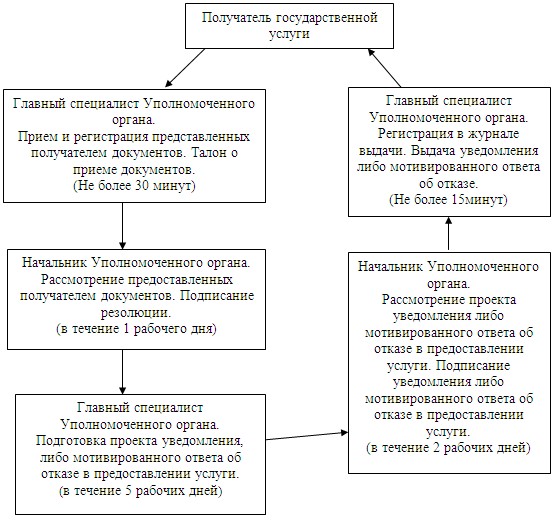 

Утвержден       

постановлением акимата  

Майского района от    

01 марта 2013 года N 70/3 

Регламент государственной услуги "Оформление документов на

инвалидов для предоставления им протезно-ортопедической помощи" 

1. Общие положения

      1. Наименование государственной услуги “Оформление документов на инвалидов для предоставления им протезно–ортопедической помощи” (далее – Государственная услуга).



      2. Форма оказываемой государственной услуги: не автоматизированная.



      3. Государственная услуга оказывается на основании стандарта “Оформление документов на инвалидов для предоставления им протезно-ортопедической помощи”, утвержденного постановлением Правительства Республики Казахстан от 7 апреля 2011 года N 394 (далее – Стандарт).



      4. Государственная услуга предоставляется:

      1) при обращении в государственное учреждение “Отдел занятости и социальных программ Майского района” (далее – Уполномоченный орган) по адресу: Павлодарская область, село Коктобе, улица Айтеке би, 18; телефон, факс: 8 (71838) 91338. График работы: с 9.00 часов до 18.30 часов, обеденный перерыв с 13.00 часов до 14.30 часов, выходные дни – суббота, воскресенье и праздничные дни. Адрес электронной почты: center5556@rambler.ru;

      2) при обращении через филиал Майского района Республиканского государственного учреждения “Центр обслуживания населения Павлодарской области” (далее – Центр) по адресу: Павлодарская область, село Коктобе, улица Сейфуллина, 13, - ежедневно с 9.00 часов до 19.00 часов без перерыва на обед, кроме выходных (воскресенье) и праздничных дней, адрес электронной почты: maiskiicon2011@mail.ru.



      5. Результатом оказания государственной услуги является уведомление об оформлении документов на инвалидов для предоставления протезно-ортопедической помощи либо мотивированный ответ об отказе в предоставлении услуги на бумажном носителе.



      6. Государственная услуга оказывается физическим лицам, предусмотренным в пункте 6 Стандарта (далее – Получатель государственной услуги).



      7. Сроки оказания государственной услуги с момента сдачи получателем необходимых документов:

      1) при обращении в Уполномоченный орган – в течение десяти рабочих дней.

      Максимально допустимое время ожидания до получения государственной услуги, оказываемой на месте в день обращения получателя, не более 30 минут.

      Максимально допустимое время обслуживания получателя государственной услуги, оказываемой на месте в день обращения получателя, не более 15 минут.



      8. Государственная услуга предоставляется бесплатно. 

2. Описание порядка действий оказания государственной услуги

      9. Для получения государственной услуги получатель предоставляет документы, указанные в пункте 11 Стандарта.

      После сдачи всех необходимых документов Получателю выдается талон с указанием даты регистрации и получения Потребителем государственной услуги, фамилии и инициалов лица, принявшего документы;



      10. В оказании государственной услуги получателю государственной услуги будет отказано в случаях, указанных в пункте 16 Стандарта.



      11. Требования к информационной безопасности обеспечения сохранности, защиты и конфиденциальности информации о содержании документов получателя.



      12. Структурно-функциональные единицы (далее - Единица), которые участвуют в процессе оказания государственной услуги:

      1) специалист Уполномоченного органа;

      2) начальник Уполномоченного органа.



      13. Текстовое табличное описание последовательности и взаимодействие административных действий (процедур) каждой Единицы с указанием срока выполнения каждого административного действия (процедуры) приведено в приложении 1 к настоящему регламенту.



      14. Схема, отражающая взаимосвязь между логической последовательностью административных действий в процессе оказания государственной услуги и Единиц, приведена в приложении 2 к настоящему регламенту. 

3. Ответственность должностных лиц,

оказывающих государственные услуги

      15. За нарушение порядка оказания государственной услуги должностные лица несут ответственность, предусмотренную законами Республики Казахстан.

Приложение 1            

к регламенту государственной услуги  

"Оформление документов на инвалидов для 

предоставления им протезно-ортопедической

помощи"                

Описание действий Единиц при обращении в уполномоченный орган

Приложение 2            

к регламенту государственной услуги  

"Оформление документов на инвалидов для 

предоставления им протезно-ортопедической

помощи"                

Взаимосвязь между логической последовательностью

административных действий в процессе оказания государственной

услуги и Единиц при обращении в уполномоченный орган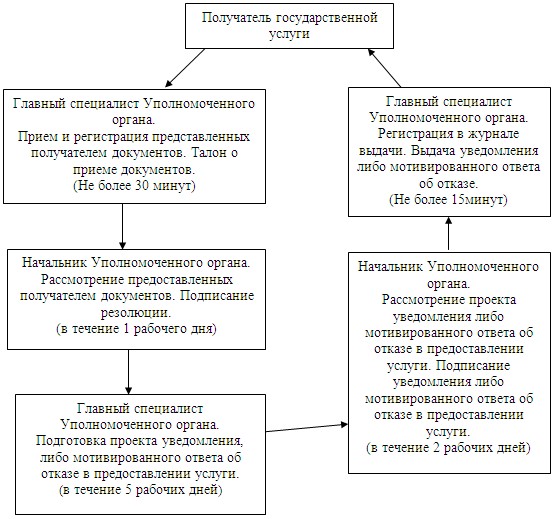 

Утвержден       

постановлением акимата  

Майского района от    

01 марта 2013 года N 70/3 

Регламент государственной услуги “Оформление документов на

социальное обслуживание в государственных и негосударственных

медико-социальных учреждениях (организациях), предоставляющих

услуги за счет государственных бюджетных средств” 

1. Общие положения

      1. Наименование государственной услуги: “Оформление документов на социальное обслуживание в государственных и негосударственных медико-социальных учреждениях (организациях), предоставляющих услуги за счет государственных бюджетных средств” (далее – Государственная услуга).



      2. Форма оказываемой государственной услуги: не автоматизированная.



      3. Государственная услуга предоставляется на основании стандарта “Оформление документов на социальное обслуживание в государственных и негосударственных медико - социальных учреждениях (организациях), предоставляющих услуги за счет государственных бюджетных средств”, утвержденного постановлением Правительства Республики Казахстан от 7 апреля 2011 года N 394 (далее - Стандарт).



      4. Государственная услуга предоставляется:

      1) государственным учреждением “Отдел занятости и социальных программ Майского района” (далее – Уполномоченный орган) по адресу: Павлодарская область, село Коктобе, улица Айтеке би, 18; телефон, факс: (8-718-38) 91338. График работы: с 9.00 часов до 18.30 часов, обеденный перерыв с 13.00 часов до 14.30 часов, выходные дни – суббота, воскресенье и праздничные дни. Адрес электронной почты: center5556@rambler. ru;

      2) филиалом Майского района Республиканского государственного учреждения “Центр обслуживания населения Павлодарской области” (далее – Центр), по адресу: Павлодарская область, село Коктобе, улица Сейфуллина, 13; телефон: 92144, график работы с 9.00 часов до 19.00 часов без обеденного перерыва, выходной день – воскресенье. Адрес электронной почты: maiskiicon2011@mail.ru.



      5. Результатом оказания государственной услуги является уведомление об оформлении документов на социальное обслуживание в государственных и негосударственных медико-социальных учреждениях (организациях), предоставляющих услуги за счет государственных бюджетных средств, либо мотивированный ответ об отказе в предоставлении услуги на бумажном носителе.



      6. Государственная услуга оказывается физическим лицам, предусмотренным в пункте 6 Стандарта (далее – Получатель государственной услуги).



      7. Сроки оказания государственной услуги с момента сдачи Получателем необходимых документов - в течение семнадцати рабочих дней.

      Максимально допустимое время ожидания до получения государственной услуги, оказываемой на месте в день обращения Получателя государственной услуги (до получения талона), не может превышать 30 минут.

      Максимально допустимое время обслуживания Получателя государственной услуги, оказываемой на месте в день обращения Получателя государственной услуги, не может превышать 15 минут.



      8. Государственная услуга предоставляется бесплатно. 

2. Описание порядка действий в процессе

оказания государственной услуги

      9. Для получения государственной услуги получатель предоставляет документы, указанные в пункте 11 Стандарта.

      После сдачи всех необходимых документов Получателю выдается талон с указанием даты регистрации и получения получателем государственной услуги; фамилии и инициалов лица, принявшего документы.



      10. В оказании государственной услуги получателю государственной услуги будет отказано в случаях, указанных в пункте 16 Стандарта.



      11. Требование к информационной безопасности: обеспечение сохранности, защиты и конфиденциальности и информации о содержании документов потребителя.



      12. Структурно-функциональные единицы (далее - Единица), которые участвуют в процессе оказания государственной услуги:

      1) специалист Уполномоченного органа;

      2) начальник Уполномоченного органа.



      13. Текстовое табличное описание последовательности и взаимодействие административных действий (процедур) каждой Единицы с указанием срока выполнения каждого административного действия (процедуры) приведено в приложении 1 к настоящему регламенту.



      14. Схема, отражающая взаимосвязь между логической последовательностью административных действий в процессе оказания государственной услуги и Единиц, приведена в приложении 2 к настоящему регламенту. 

3. Ответственность должностных лиц, оказывающих

государственные услуги

      15. За нарушение порядка оказания государственной услуги должностные лица несут ответственность, предусмотренную законами Республики Казахстан.

Приложение 1            

к регламенту государственной услуги 

“Оформление документов на социальное

обслуживание в государственных и  

негосударственных медико-социальных

учреждениях (организациях),    

предоставляющих услуги за счет   

государственных бюджетных средств” 

Описание действий Единиц при обращении в уполномоченный орган

Приложение 2            

к регламенту государственной услуги 

“Оформление документов на социальное

обслуживание в государственных и  

негосударственных медико-социальных

учреждениях (организациях),    

предоставляющих услуги за счет   

государственных бюджетных средств” 

Взаимосвязь между логической последовательностью

административных действий в процессе оказания государственной

услуги и Единиц при обращении в уполномоченный орган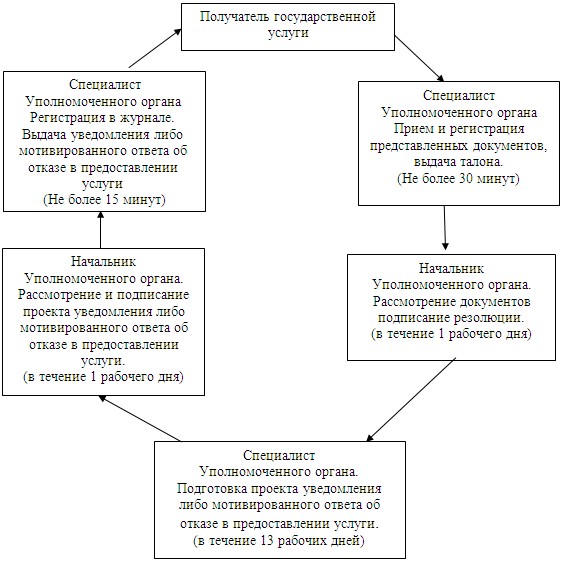 

Утвержден       

постановлением акимата  

Майского района от    

01 марта 2013 года N 70/3 

Регламент государственной услуги “Назначение государственных

пособий семьям, имеющим детей до 18 лет” 

1. Общие положения

      1. Наименование государственной услуги: “Назначение государственных пособий семьям, имеющим детей до 18 лет” (далее – Государственная услуга).



      2. Форма оказываемой государственной услуги: не автоматизированная.



      3. Государственная услуга оказывается на основании стандарта “Назначение государственных пособий семьям, имеющим детей до 18 лет”, утвержденного постановлением Правительства Республики Казахстан от 7 апреля 2011 года N 394 (далее – Стандарт).



      4. Государственная услуга предоставляется:

      1) при обращении в государственное учреждение “Отдел занятости и социальных программ Майского района” (далее – Уполномоченный орган) по адресу: Павлодарская область, село Коктобе, улица Айтеке би, 18; телефон, факс: 8 (71838) 91338. График работы: с 9.00 часов до 18.30 часов, обеденный перерыв с 13.00 часов до 14.30 часов, выходные дни – суббота, воскресенье и праздничные дни. Адрес электронной почты: center5556@rambler.ru;

      2) при обращении к акиму сельского округа по месту жительства, по адресам согласно приложению 1 к настоящему регламенту;

      3) при обращении через филиал Майского района Республиканского государственного учреждения “Центр обслуживания населения Павлодарской области” (далее – Центр) по адресу: Павлодарская область, село Коктобе, улица Сейфуллина, 13, - ежедневно с 9.00 часов до 19.00 часов без перерыва на обед, кроме выходных (воскресенье) и праздничных дней. Адрес электронной почты: maiskiicon2011@mail.ru.



      5. Результатом оказания государственной услуги является уведомление о назначении государственного пособия семьям, имеющим детей до 18 лет, либо мотивированный ответ об отказе в предоставлении государственной услуги на бумажном носителе.



      6. Государственная услуга оказывается физическим лицам: гражданам Республики Казахстан, постоянно проживающим в Республике Казахстан и оралманам, имеющим детей до 18 лет, среднедушевой доход семьи которых ниже стоимости продовольственной корзины (далее - Получатель государственной услуги).



      7. Сроки оказания государственной услуги с момента сдачи получателем необходимых документов:

      в Уполномоченный орган - в течение десяти рабочих дней;

      акиму сельского округа по месту жительства - не более тридцати календарных дней.

      Максимально допустимое время ожидания до получения государственной услуги, оказываемой на месте в день обращения получателя, - 15 минут.

      Максимально допустимое время обслуживания получателя государственной услуги, оказываемой на месте в день обращения получателя - 15 минут.



      8. Государственная услуга предоставляется бесплатно. 

2. Описание порядка действий в процессе

оказания государственной услуги

      9. Для получения государственной услуги получатель предоставляет документы, указанные в пункте 11 Стандарта.

      После сдачи всех необходимых документов Получателю выдается талон с указанием даты регистрации и получения потребителем государственной услуги, фамилии и инициалов лица, принявшего документы.



      10. В оказании государственной услуги получателю государственной услуги будет отказано в случаях, указанных в пункте 16 Стандарта.



      11. Требование к информационной безопасности: обеспечение сохранности, защиты и конфиденциальности и информации о содержании документов получателя.



      12. Структурно-функциональные единицы (далее - Единица), которые участвуют в процессе оказания государственной услуги при обращении в Уполномоченный орган или к акиму сельского округа:

      1) специалист Уполномоченного органа;

      2) начальник Уполномоченного органа;

      3) специалист аппарата Акима сельского округа;

      4) аким сельского округа.



      13. Текстовое табличное описание последовательности и взаимодействие административных действий (процедур) каждой Единицы с указанием срока выполнения каждого административного действия (процедуры) приведено в приложении 2 к настоящему регламенту.



      14. Схема, отражающая взаимосвязь между логической последовательностью административных действий в процессе оказания государственной услуги и Единиц, приведена в приложении 3 к настоящему регламенту. 

3. Ответственность должностных лиц,

оказывающих государственные услуги

      15. За нарушение порядка оказания государственной услуги должностные лица несут ответственность, предусмотренную законами Республики Казахстан.

Приложение 1             

к регламенту государственной услуги

“Назначение государственных пособий

семьям, имеющим детей до 18 лет”   

Перечень аппаратов акимов сел, сельских округов Майского района

Приложение 2             

к регламенту государственной услуги

“Назначение государственных пособий

семьям, имеющим детей до 18 лет”   

Описание действий Единиц при обращении в Уполномоченный орган 

Описание действий Единиц при обращении

в аппарат акима сельского округа

Приложение 3             

к регламенту государственной услуги

“Назначение государственных пособий

семьям, имеющим детей до 18 лет”   

Взаимосвязь между логической последовательностью

административных действий в процессе оказания государственной

услуги и Единиц при обращении в уполномоченный орган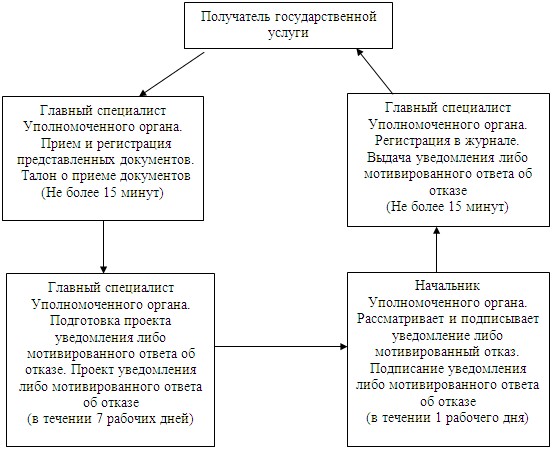  

Взаимосвязь между логической последовательностью

административных действий в процессе оказания государственной

услуги и Единиц при обращении в аппарат акима сельского округа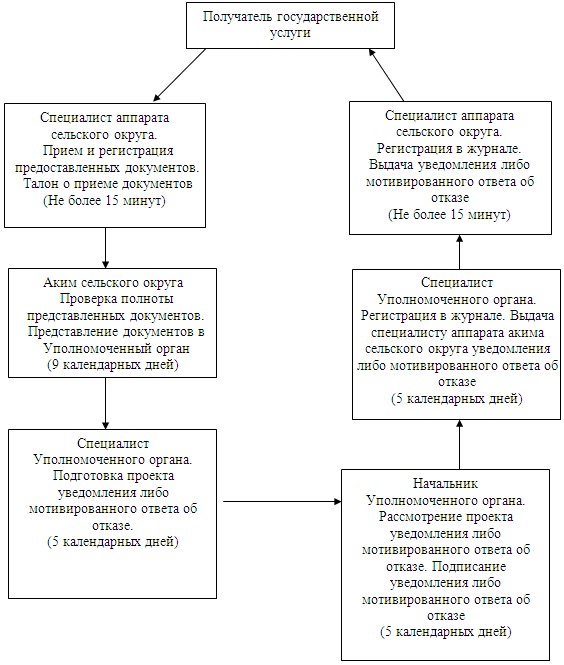 

Утвержден       

постановлением акимата  

Майского района от    

01 марта 2013 года N 70/3 

Регламент государственной услуги “Регистрация и учет граждан,

пострадавших вследствие ядерных испытаний на Семипалатинском

испытательном ядерном полигоне” 

1. Общие положения

      1. Наименование государственной услуги “Регистрация и учет граждан, пострадавших вследствие ядерных испытаний на Семипалатинском испытательном ядерном полигоне” (далее – Государственная услуга).



      2. Форма оказываемой государственной услуги: не автоматизированная.



      3. Государственная услуга предоставляется на основании стандарта “Регистрация и учет граждан, пострадавших вследствие ядерных испытаний на Семипалатинском испытательном ядерном полигоне”, утвержденного постановлением Правительства Республики Казахстан от 7 апреля 2011 года N 394 (далее – Стандарт).



      4. Государственная услуга предоставляется:

      1) при обращении в государственное учреждение “Отдел занятости и социальных программ Майского района” (далее – Уполномоченный орган) по адресу: Павлодарская область, село Коктобе, улица Айтеке би 18; телефон, факс: 8 (71838) 91338. График работы: с 9.00 часов до 18.30 часов, обеденный перерыв с 13.00 часов до 14.30 часов, выходные дни – суббота, воскресенье и праздничные дни. Адрес электронной почты: center5556@rambler.ru;

      2) при обращении через филиал Майского района Республиканского государственного учреждения “Центр обслуживания населения Павлодарской области” (далее – Центр) по адресу: Павлодарская область, село Коктобе, улица Сейфуллина, 13, - ежедневно с 9.00 часов до 19.00 часов без перерыва на обед, кроме выходных (воскресенье) и праздничных дней. Адрес электронной почты: maiskiicon2011@mail.ru.



      5. Результатом оказания государственной услуги является уведомление о принятии решения о регистрации и учете граждан Республики Казахстан, пострадавших вследствие ядерных испытаний на Семипалатинском испытательном ядерном полигоне, либо мотивированный ответ об отказе в представлении услуги на бумажном носителе.



      6. Государственная услуга оказывается физическим лицам, указанным в пункте 6 Стандарта (далее – Получатель государственной услуги).



      7. Срок оказания государственной услуги с момента сдачи Получателем государственной услуги необходимых документов в рабочий орган специальной комиссии - не более 20 календарных дней.

      Максимально допустимое время ожидания до получения государственной услуги, оказываемой на месте в день обращения Получателя (до получения талона) - не более 30 минут.

      Максимально допустимое время обслуживания Получателя государственной услуги, оказываемой на месте в день обращения получателя, не более 15 минут в рабочем органе специальной комиссии.



      8. Государственная услуга предоставляется бесплатно. 

2. Описание порядка действий в процессе

оказания государственной услуги

      9. Для получения государственной услуги получатель предоставляет документы, указанные в пункте 11 Стандарта.

      После сдачи всех необходимых документов Получателю выдается талон с указанием даты регистрации и получения получателем государственной услуги; фамилии и инициалов лица, принявшего документы.



      10. В оказании государственной услуги получателю государственной услуги будет отказано в случаях, указанных в пункте 16 Стандарта.



      11. Требование к информационной безопасности: обеспечение сохранности, защиты и конфиденциальности информации о содержании документов получателя.



      12. Структурно-функциональные единицы (далее - Единица), которые участвуют в процессе оказания государственной услуги:

      1) специалист рабочего органа специальной комиссии;

      2) начальник Уполномоченного органа.



      13. Текстовое табличное описание последовательности и взаимодействие административных действий (процедур) каждой Единицы с указанием срока выполнения каждого административного действия (процедуры) приведено в приложении 1 к настоящему регламенту.



      14. Схема, отражающая взаимосвязь между логической последовательностью административных действий в процессе оказания государственной услуги и Единиц, приведена в приложении 2 к настоящему регламенту. 

3. Ответственность должностных лиц,

оказывающих государственные услуги

      15. За нарушение порядка оказания государственной услуги должностные лица несут ответственность, предусмотренную законами Республики Казахстан.

Приложение 1              

к регламенту государственной услуги      

“Регистрация и учет граждан, пострадавших   

вследствие ядерных испытаний на Семипалатинском

испытательном ядерном полигоне”         

Описание действий Единиц при обращении в Уполномоченный орган

Приложение 2              

к регламенту государственной услуги      

“Регистрация и учет граждан, пострадавших   

вследствие ядерных испытаний на Семипалатинском

испытательном ядерном полигоне”         

Взаимосвязь предоставления государственной услуги

при обращении в Уполномоченный орган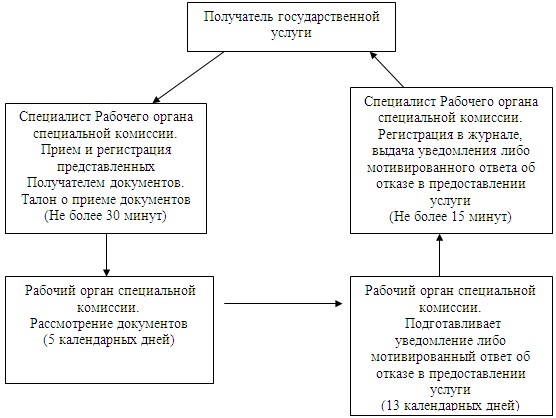 

Утвержден       

постановлением акимата  

Майского района от    

01 марта 2013 года N 70/3 

Регламент государственной услуги “Назначение жилищной помощи” 

1. Общие положения

      1. Наименование государственной услуги: “Назначение жилищной помощи” (далее – Государственная услуга).



      2. Форма оказываемой государственной услуги: не автоматизированная.



      3. Государственная услуга осуществляется на основании стандарта государственной услуги “Назначение жилищной помощи”, утвержденного постановлением Правительства Республики Казахстан от 7 апреля 2011 года N 394 (далее – Стандарт).



      4. Государственная услуга предоставляется:

      1) государственным учреждением “Отдел занятости и социальных программ Майского района” (далее – Уполномоченный орган) по адресу: Павлодарская область, село Коктобе, улица Айтеке би, 18; телефон, факс: (8-718-38) 91338. График работы: с 9.00 часов до 18.30 часов, обеденный перерыв с 13.00 часов до 14.30 часов, выходные дни – суббота, воскресенье и праздничные дни. Адрес электронной почты: center5556@rambler. ru;

      2) филиалом Майского района Республиканского государственного учреждения “Центр обслуживания населения Павлодарской области” (далее – Центр), по адресу: Павлодарская область, село Коктобе, улица Сейфуллина, 13; телефон: 92144, график работы с 9.00 часов до 19.00 часов без обеденного перерыва, выходной день – воскресенье. Адрес электронной почты:  maiskiicon2011@mail.ru.

      В целях обеспечения доступности государственных услуг жителям отдаленных населенных пунктов допускается оказание государственных услуг через мобильные центры.



      5. Результатом оказываемой государственной услуги в уполномоченном органе и в центре является уведомление о назначении жилищной помощи на бумажном носителе, либо мотивированный ответ об отказе в предоставлении государственной услуги на бумажном носителе.



      6. Государственная услуга оказывается физическим лицам: малообеспеченным семьям (гражданам), постоянно проживающим в данной местности, имеющим право на получение жилищной помощи (далее - Получатель).



      7. Сроки оказания государственной услуги:

      при обращении в Уполномоченный орган с момента сдачи необходимых документов - в течение 10 календарных дней;

      максимально допустимое время ожидания в очереди при сдаче необходимых документов - не более 20 минут;

      максимально допустимое время обслуживания получателя государственной услуги, оказываемой на месте в день обращения Получателя – не более 20 минут;

      максимально допустимое время ожидания в очереди при получении необходимых документов - не более 20 минут.



      8. Государственная услуга предоставляется бесплатно. 

2. Описание порядка действий оказания государственной услуги

      9. Для получения государственной услуги получатель предоставляет документы, указанные в пункте 11 Стандарта.

      После сдачи всех необходимых документов при обращении в Уполномоченный орган получателю выдается талон с указанием даты регистрации, места и получения получателем государственной услуги, фамилии и инициалов ответственного лица, принявшего документы.



      10. В оказании государственной услуги получателю государственной услуги будет отказано в случаях, указанных в пункте 16 Стандарта.



      11. Требования к информационной безопасности: обеспечение сохранности, защиты и конфиденциальности информации о содержании документов получателя.



      12. Структурно-функциональные единицы (далее - Единица), которые участвуют в процессе оказания государственной услуги:

      1) специалист Уполномоченного органа;

      2) начальник Уполномоченного органа.



      13. Текстовое табличное описание последовательности и взаимодействие административных действий (процедур) каждой Единицы с указанием срока выполнения каждого административного действия (процедуры) приведено в приложении 1 к настоящему регламенту.



      14. Схема, отражающая взаимосвязь между логической последовательностью административных действий в процессе оказания государственной услуги и единиц приведены в приложении 2 к настоящему регламенту. 

3. Ответственность должностных лиц,

оказывающих государственную услугу

      15. За нарушение порядка оказания государственной услуги должностные лица несут ответственность, предусмотренную законами Республики Казахстан.

Приложение 1           

к регламенту государственной услуги

“Назначение жилищной помощи”   

Описание действий Единиц при обращении в уполномоченный орган

Приложение 2           

к регламенту государственной услуги

“Назначение жилищной помощи”   

Взаимосвязь между логической последовательностью

административных действий в процессе оказания государственной

услуги и Единиц при обращении в уполномоченный орган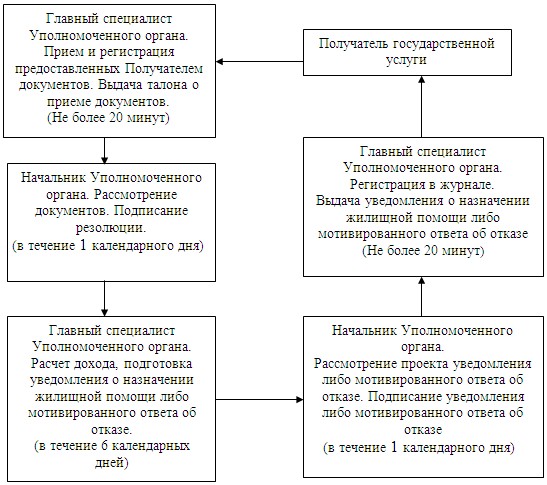 

Утвержден       

постановлением акимата  

Майского района от    

01 марта 2013 года N 70/3

  

Регламент государственной услуги "Оформление документов на

социальное обслуживание на дому для одиноких, одиноко

проживающих престарелых, инвалидов и детей-инвалидов,

нуждающихся в постороннем уходе и помощи" 

1. Общие положения

      1. Наименование государственной услуги: “Оформление документов на социальное обслуживание на дому для одиноких, одиноко проживающих престарелых, инвалидов и детей-инвалидов, нуждающихся в постороннем уходе и помощи” (далее – Государственная услуга).



      2. Форма оказываемой государственной услуги: не автоматизированная.



      3. Государственная услуга оказывается на основании стандарта “Оформление документов на социальное обслуживание на дому для одиноких, одиноко проживающих престарелых, инвалидов и детей-инвалидов, нуждающихся в постороннем уходе и помощи”, утвержденного постановлением Правительства Республики от 7 апреля 2011 года N 394 (далее – Стандарт).



      4. Государственная услуга предоставляется:

      1) государственным учреждением “Отдел занятости и социальных программ Майского района” (далее – Уполномоченный орган) по адресу: Павлодарская область, село Коктобе, улица Айтеке би, 18; телефон, факс: (8-718-38) 91338. График работы: с 9.00 часов до 18.30 часов, обеденный перерыв с 13.00 часов до 14.30 часов, выходные дни – суббота, воскресенье и праздничные дни. Адрес электронной почты: center5556@rambler. Ru. Прием осуществляется без предварительной записи и ускоренного обслуживания;

      2) филиалом Майского района Республиканского государственного учреждения “Центр обслуживания населения Павлодарской области” (далее – Центр), по адресу: Павлодарская область, село Коктобе, улица Сейфуллина, 13; телефон: 92144, график работы с 9.00 часов до 19.00 часов без обеденного перерыва, выходной день – воскресенье. Адрес электронной почты: maiskiicon2011@mail.ru. Прием осуществляется в порядке “электронной” очереди.



      5. Результатом оказываемой государственной услуги является уведомление об оформлении документов на оказание социального обслуживания на дому либо мотивированный ответ об отказе в предоставлении услуги на бумажном носителе.



      6. Государственная услуга оказывается физическим лицам, указанным в пункте 6 Стандарта (далее – Получатель государственной услуги).



      7. Сроки оказания государственной услуги - в течение четырнадцати рабочих дней с момента сдачи Получателем необходимых документов.

      Максимально допустимое время ожидания до получения государственной услуги, оказываемой на месте в день обращения получателя государственной услуги (до получения талона), не может превышать 30 минут.

      Максимально допустимое время обслуживания получателя государственной услуги, оказываемой на месте в день обращения получателя государственной услуги, не может превышать 15 минут.



      8. Государственная услуга предоставляется бесплатно. 

2. Описание порядка действий (взаимодействия)

в процессе оказания государственной услуги

      9. Для получения государственной услуги получатель предоставляет документы, указанные в пункте 11 Стандарта.

      После сдачи всех необходимых документов получателю выдается талон с указанием даты регистрации и получения заявителем государственной услуги, фамилии и инициалов лица, принявшего документы.



      10. В оказании государственной услуги получателю государственной услуги будет отказано в случаях, указанных в пункте 16 Стандарта.



      11. Требования к информационной безопасности: обеспечение сохранности, защиты и конфиденциальности информации о содержании документов получателя.



      12. Структурно-функциональные единицы (далее - Единица), которые участвуют в процессе оказания государственной услуги:

      1) специалист Уполномоченного органа;

      2) начальник Уполномоченного органа.



      13. Текстовое табличное описание последовательности и взаимодействие административных действий (процедур) каждой Единицы с указанием срока выполнения каждого административного действия (процедуры) приведено в приложении 1 к настоящему регламенту.



      14. Схема, отражающая взаимосвязь между логической последовательностью административных действий в процессе оказания государственной услуги и Единиц, приведена в приложении 2 к настоящему регламенту. 

3. Ответственность должностных лиц,

оказывающих государственную услугу

      15. За нарушение порядка оказания государственной услуги должностные лица несут ответственность, предусмотренную законами Республики Казахстан.

Приложение 1          

к регламенту государственной услуги  

“Оформление документов на социальное 

обслуживание на дому для одиноких, 

одиноко проживающих престарелых,  

инвалидов и детей-инвалидов, нуждающихся

в постороннем уходе и помощи”      

Описание действий Единиц при обращении в уполномоченный орган

Приложение 2          

к регламенту государственной услуги  

“Оформление документов на социальное 

обслуживание на дому для одиноких, 

одиноко проживающих престарелых,  

инвалидов и детей-инвалидов, нуждающихся

в постороннем уходе и помощи”      

Взаимосвязь между логической последовательностью

административных действий в процессе оказания государственной

услуги и Единиц при обращении в уполномоченный орган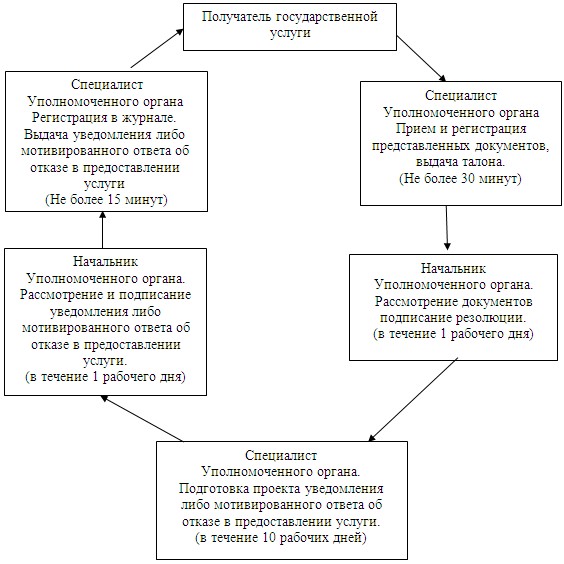 

Утвержден       

постановлением акимата  

Майского района от    

01 марта 2013 года N 70/3 

Регламент государственной услуги

“Выдача справок безработным гражданам” 

1. Общие положения

      1. Наименование государственной услуги: “Выдача справок безработным гражданам” (далее – Государственная услуга).



      2. Форма оказываемой государственной услуги: частично автоматизированная.



      3. Государственная услуга оказывается на основании стандарта “Выдача справок безработным гражданам”, утвержденного постановлением Правительства Республики Казахстан от 7 апреля 2011 года N 394 (далее - Стандарт).



      4. Государственная услуга предоставляется:

      1) государственным учреждением “Отдел занятости и социальных программ Майского района” (далее – Уполномоченный орган) по адресу: Павлодарская область, село Коктобе, улица Айтеке би, 18; телефон, факс: (8-718-38) 91338. График работы: с 9.00 часов до 18.30 часов, обеденный перерыв с 13.00 часов до 14.30 часов, выходные дни – суббота, воскресенье и праздничные дни. Адрес электронной почты: center5556@rambler. ru;

      2) филиалом Майского района Республиканского государственного учреждения “Центр обслуживания населения Павлодарской области” (далее – Центр), по адресу: Павлодарская область, село Коктобе, улица Сейфуллина, 13; телефон: 8 (71838) 92144. График работы с 9.00 часов до 19.00 часов без обеденного перерыва, выходной день – воскресенье. Адрес электронной почты: maiskiicon2011@mail.ru.



      5. Результатом оказания государственной услуги является выдача справки о регистрации в качестве безработного либо мотивированный ответ об отказе в предоставлении услуги на бумажном носителе.



      6. Государственная услуга оказывается физическим лицам: гражданам Республики Казахстан, оралманам, иностранцам, лицам без гражданства, постоянно проживающим в Республике Казахстан (далее - Получатель).



      7. Сроки оказания государственной услуги при обращении в Уполномоченный орган:

      с момента предъявления необходимых документов - не более 10 минут;

      максимально допустимое время ожидания до получения государственной услуги, оказываемой на месте в день обращения Получателя (при регистрации, получении талона, с момента обращения и подачи электронного запроса) - 10 минут;

      максимально допустимое время обслуживания получателя государственной услуги, оказываемой на месте в день обращения получателя – 10 минут.



      8. Государственная услуга предоставляется бесплатно. 

2. Описание порядка действий оказания государственной услуги

      9. Для получения государственной услуги получатель предоставляет документы, указанные в пункте 11 Стандарта.

      При сдаче всех необходимых документов для получения государственной услуги получателю выдается справка о регистрации в качестве безработного.



      10. Отказ в выдаче справки безработным производится в случае отсутствия регистрации получателя в качестве безработного в уполномоченном органе.



      11. Требование к информационной безопасности: обеспечение сохранности, защиты и конфиденциальности информации о содержании документов получателя.



      12. Структурно-функциональные единицы (далее - Единица), которые участвуют в процессе оказания государственной услуги:

      1) специалист Уполномоченного органа;

      2) начальник Уполномоченного органа.



      13. Текстовое табличное описание последовательности и взаимодействие административных действий (процедур) каждой Единицы с указанием срока выполнения каждого административного действия (процедуры) приведено в приложении 1 к настоящему регламенту.



      14. Схема, отражающая взаимосвязь между логической последовательностью административных действий в процессе оказания государственной услуги и единиц приведена в приложении 2 к настоящему регламенту. 

3. Ответственность должностных лиц,

оказывающих государственные услуги

      15. За нарушение порядка оказания государственной услуги должностные лица несут ответственность, предусмотренную законами Республики Казахстан.

Приложение 1            

к регламенту государственной услуги 

“Выдача справок безработным гражданам” 

Описание действий Единиц при обращении в уполномоченный орган

Приложение 2            

к регламенту государственной услуги 

“Выдача справок безработным гражданам” 

Взаимосвязь между логической последовательностью

административных действий в процессе оказания государственной

услуги и Единиц при обращении в уполномоченный орган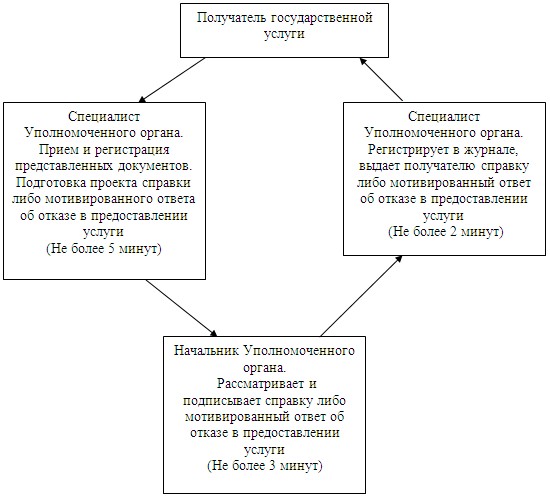 
					© 2012. РГП на ПХВ «Институт законодательства и правовой информации Республики Казахстан» Министерства юстиции Республики Казахстан
				1Государственное учреждение "Аппарат акима Майского сельского округа"Майский район, с. Майское, ул. Абылайхан 138(71838)982102Государственное учреждение "Аппарат акима Каратерекского сельского округа"Майский район, с. Каратерек, ул. Баймуратова, 218(71838)972663Государственное учреждение "Аппарат акима Казанского сельского округа"Майский район, с. Жумыскер, ул Бокина, 28(71838)992304Государственное учреждение "Аппарат акима Сатинского сельского округа"Майский район, с. Саты, ул. Исатая, 128(71838)404015Государственное учреждение "Аппарат акима Малайсаринского сельского округа"Майский район, с. Малайсары, ул. Абая, 308(71838)952306Государственное учреждение "Аппарат акима Кентубекского сельского округа"Майский район, с. Кентүбек, ул. Ленина 178(71838)914997Государственное учреждение "Аппарат акима Коктубекского сельского округа"Майский район, с. Коктобе, ул. Казбек би, 248(71838)915118Государственное учреждение "Аппарат акима Баскольского сельского округа"Майский район, с. Басколь, ул. Балкенова, 188(71838)943509Государственное учреждение "Аппарат акима села Майтубек"Майский район, с. Майтубек, ул. Целинная 278(71838)9033010Государственное учреждение "Аппарат акима села Акжар"Майский район, с. Акжар, ул. Курмангазы, 18(71843)9221011Государственное учреждение "Аппарат акима Акшиманского сельского округа"Майский район, с. Акшиман, ул. Желтоксан, 18(71843)96223Действия основного процесса (хода, потока работ)
1N действия (хода, потока работ)123452Наименование единицСпециалист Уполномоченного органаНачальник Уполномоченного органаСпециалист Уполномоченного органаНачальник Уполномоченного органаСпециалист Уполномоченного органа3Наименование действия (процесса, процедуры, операции) и их описаниеПрием и регистрация представленных документов, выдача талонаРассмотрение документов, подписание резолюцииПодготовка проекта уведомления либо мотивированного ответа об отказе в предоставлении услугиПодписание уведомления либо мотивированного ответа об отказе в предоставлении услугиРегистрация в журнале4Форма завершения (данные, документ, организационно - распорядительное решение)Талон о приеме документовРезолюцияПроект уведомления либо мотивированного ответа об отказе в предоставлении услугиУведомления либо мотивированного ответа об отказе в предоставлении услугиВыдача уведомления либо мотивированного ответа об отказе в предоставлении услуги5Сроки исполненияНе более 30 минутв течение 1 рабочего дняв течение 6 рабочих днейв течение 1 рабочего дняНе более 30 минут6Номер следующего действия2 колонка3 колонка4 колонка5 колонкаДействия основного процесса (хода, потока работ)
1N действия (хода, потока, работ)1234562Наименование единицСпециалист аппарата Акима сельского округаАким сельского округаСпециалист Уполномоченного органаНачальник Уполномоченного органаСпециалист Уполномоченного органаСпециалист аппарата Акима сельского округа3Наименование действия (процесса, процедуры, операции) и их описаниеПрием и регистрация представленных документовРассмотрение документов и направление их в Уполномоченный органПодготовка проекта уведомления либо мотивированного ответа об отказе в предоставлении услугиПодписание уведомления либо мотивированного ответа об отказе в предоставлении услугиНаправление уведомления либо мотивированного ответа об отказе в предоставлении услуги в аппарат акима сельского округаРегистрация в журнале4Форма завершения (данные, документ, организационно -распорядительное решение)Талон о приеме документовРезолюцияПроект уведомления либо мотивированного ответа об отказе в предоставлении услугиУведомление либо мотивированного ответа об отказе в предоставлении услугиУведомление либо мотивированного ответа об отказе в предоставлении услугиВыдача уведомления либо мотивированного ответа об отказе в предоставлении услуги5Сроки исполненияНе более 30 минутв течение 3 рабочих днейв течение 6 рабочих днейв течение 1 рабочего дняв течение 3 рабочих  днейНе более 30 минут6Номер следующего действия2 колонка3 колонка4 колонка5 колонка6 колонка1Государственное учреждение "Аппарат акима Майского сельского округа"Майский район с. Майское, ул. Абылайхан 138(71838)982102Государственное учреждение "Аппарат акима Каратерекского сельского округа"Майский район с. Каратерек, ул. Баймуратова, 218(71838)972663Государственное учреждение "Аппарат акима Казанского сельского округа"Майский район с. Жумыскер, ул Бокина, 28(71838)992304Государственное учреждение "Аппарат акима Сатинского сельского округа"Майский район с. Саты, ул. Исатая, 128(71838)404015Государственное учреждение "Аппарат акима Малайсаринского сельского округа"Майский район с. Малайсары, ул. Абая, 308(71838)952306Государственное учреждение "Аппарат акима Кентубекского сельского округа"Майский район с. Кентүбек, ул. Ленина 178(71838)914997Государственное учреждение "Аппарат акима Коктубекского сельского округа"Майский район с. Коктобе, ул. Казбек би, 248(71838)915118Государственное учреждение "Аппарат акима Баскольского сельского округа"Майский район с. Басколь, ул. Балкенова, 188(71838)943509Государственное учреждение "Аппарат акима села Майтубек"Майский район с. Майтубек, ул.Целинная 278(71838)9033010Государственное учреждение "Аппарат акима села Акжар"Майский район с. Акжар, ул. Курмангазы, 18(71843)9221011Государственное учреждение "Аппарат акима Акшиманского сельского округа"Майский район с. Акшиман, ул. Желтоксан, 18(71843)96223 Действия основного процесса (хода, потока работ) Действия основного процесса (хода, потока работ) Действия основного процесса (хода, потока работ) Действия основного процесса (хода, потока работ) Действия основного процесса (хода, потока работ)1N действия (хода, потока работ)1232Наименование единицСпециалист Уполномоченного органаНачальник Уполномоченного органаСпециалист Уполномоченного органа3Наименование действия (процесса, процедуры, операции) и их описаниеПрием и регистрация обращения. Подготовка проекта справки либо мотивированного ответа об отказе в предоставлении услугиПодписание справки либо мотивированного ответа об отказе в предоставлении услугиРегистрация в журнале4Форма завершения (данные, документ, организационно – распорядительное решение)Проект правки либо мотивированного ответа об отказе в предоставлении услугиСправка либо мотивированного ответа об отказе в предоставлении услугиВыдача уведомления либо мотивированного ответа об отказе в предоставлении услуги5Сроки исполненияНе более 10 минутНе более 5 минутНе более 5 минут6Номер следующего действия2 колонка3 колонка Действия основного процесса (хода, потока работ) Действия основного процесса (хода, потока работ) Действия основного процесса (хода, потока работ) Действия основного процесса (хода, потока работ) Действия основного процесса (хода, потока работ)1N действия (хода, потока работ)1232Наименование ЕдиницСпециалист аппарата Акима сельского округаАким сельского округаСпециалист аппарата акима сельского округа3Наименование действия (процесса, процедуры, операции) и их описаниеПрием и регистрация обращения. Подготовка проекта справки либо мотивированного ответа об отказе в предоставлении услугиПодписание справки либо мотивированного отказа в предоставлении услугиРегистрация в журнале4Форма завершения (данные, документ, организационно -распорядительное решение)Справка либо мотивированный отказ в предоставлении услугиСправка либо мотивированный отказ в предоставлении услугиВыдача справки либо мотивированного отказа в предоставлении услуги5Сроки исполненияНе более 10 минутНе более 5 минутНе более 5 минут6Номер следующего действия2 колонка3 колонка3 колонкаДействия основного процесса (хода, потока работ)
1N действия (хода, потока работ)1232Наименование единицСпециалист Уполномоченного органаНачальник Уполномоченного органаСпециалист Уполномоченного органа3Наименование действия (процесса, процедуры, операции) и их описаниеПрием и регистрация обращения. Подготовка проекта направления либо мотивированного ответа об отказе в предоставлении услугиПодписание направления либо мотивированного ответа об отказе в предоставлении услугиРегистрация в журнале4Форма завершения (данные, документ, организационно-распорядительное решение)Проект направления либо мотивированного ответа об отказе в предоставлении услугиНаправление либо мотивированного ответа об отказе в предоставлении услугиВыдача направления либо мотивированного ответа об отказе в предоставлении услуги5Сроки исполненияНе более 15 минутНе более 10 минутНе более 5 минут6Номер следующего действия2 колонка3 колонка1Государственное учреждение "Аппарат акима Майского сельского округа"Майский район с. Майское, ул. Абылайхан 138(71838)982102Государственное учреждение "Аппарат акима Каратерекского сельского округа"Майский район с. Каратерек, ул. Баймуратова, 218(71838)972663Государственное учреждение "Аппарат акима Казанского сельского округа"Майский район с. Жумыскер, ул  Бокина, 28(71838)992304Государственное учреждение "Аппарат акима Сатинского сельского округа"Майский район с. Саты, ул. Исатая, 128(71838)404015Государственное учреждение "Аппарат акима Малайсаринского сельского округа"Майский район с. Малайсары  ул. Абая, 308(71838)952306Государственное учреждение "Аппарат акима Кентубекского сельского округа"Майский район с. Кентүбек, ул. Ленина 178(71838)914997Государственное учреждение "Аппарат акима Коктубекского сельского округа"Майский район с. Коктобе, ул. Казбек би, 248(71838)915118Государственное учреждение "Аппарат акима Баскольского сельского округа"Майский район с. Басколь, ул. Балкенова, 188(71838)943509Государственное учреждение "Аппарат акима села Майтубек"Майский район с. Майтубек, ул. Целинная 278(71838)9033010Государственное учреждение "Аппарат акима села Акжар"Майский район с. Акжар, ул. Курмангазы, 18(71843)9221011Государственное учреждение "Аппарат акима Акшиманского сельского округа"Майский район с. Акшиман, ул.Желтоксан, 18(71843)96223Действия основного процесса (хода, потока работ)
1N действия (хода, потока работ)123452Наименование единицСпециалист Уполномоченного органаНачальник Уполномоченного органаСпециалист Уполномоченного органаНачальник Уполномоченного органаСпециалист Уполномоченного органа3Наименование действия (процесса, процедуры, операции) и их описаниеПрием и регистрация представленных документов, выдача талонаРассмотрение документов, подписание резолюцииПодготовка проекта уведомления либо мотивированного ответа об отказе в предоставлении услугиПодписание уведомления либо мотивированного ответа об отказе в предоставлении услугиРегистрация в журнале4Форма завершения (данные, документ, организационно - распорядительное решение)Талон о приеме документовРезолюцияПроект уведомления либо мотивированного ответа об отказе в предоставлении услугиУведомления либо мотивированного ответа об отказе в предоставлении услугиВыдача уведомления либо мотивированного ответа об отказе в предоставлении услуги5Сроки исполненияНе более 15 минутв течение 1 рабочего дняв течение 3 рабочих днейв течение 1 рабочего дняНе более 15 минут6Номер следующего действия2 колонка3 колонка4 колонка5 колонкаДействия основного процесса (хода, потока работ)
1N действия (хода, потока, работ)1234562Наименование единицСпециалист аппарата Акима сельского округаАким сельского округаСпециалист Уполномоченного органаНачальник Уполномоченного органаСпециалист Уполномоченного органаСпециалист аппарата акима сельского округа3Наименование действия (процесса, процедуры, операции) и их описаниеПрием и регистрация представленных документовРассмотрение документов и направление их в Уполномоченный органПодготовка проекта уведомления либо мотивированного ответа об отказе в предоставлении услугиПодписание уведомления либо мотивированного ответа об отказе в предоставлении услугиНаправление уведомления либо мотивированного ответа об отказе в предоставлении услуги в аппарат акима сельского округаРегистрация в журнале4Форма завершения (данные, документ, организационно - распорядительное решение)Талон о приеме документовРезолюцияПроект уведомления либо мотивированного ответа об отказе в предоставлении услугиУведомление либо мотивированного ответа об отказе в предоставлении услугиУведомление либо мотивированного ответа об отказе в предоставлении услугиВыдача уведомления либо мотивированного ответа об отказе в предоставлении услуги5Сроки исполненияНе более 15 минут3 рабочий день13 рабочих дней2 рабочих дня2 рабочих дняНе более 15 минут6Номер следующего действия2 колонка3 колонка4 колонка5 колонка6 колонкаДействия основного процесса (хода, потока работ)
1N действия (хода, потока работ)123452Наименование СФЕСпециалист Уполномоченного органаНачальник Уполномоченного органаСпециалист Уполномоченного органаНачальник Уполномоченного органаСпециалист Уполномоченного органа3Наименование действия (процесса, процедуры, операции) и их описаниеПрием и регистрация предоставленных получателем документовРассмотрение предоставленных получателем документовПодготовка проекта уведомления либо мотивированного ответа об отказе в предоставлении услугиРассмотрение проекта уведомления либо мотивированного ответа об отказе в предоставлении услугиРегистрация в журнале4Форма завершения (данные, документ, организационно - распорядительное решение)Талон о приеме документовПодписание резолюцииПроект уведомления либо мотивированного ответа об отказе в предоставлении услугиПодписание уведомления либо мотивированного ответа об отказе в предоставлении услугиВыдача справки либо мотивированного ответа об отказе5Сроки исполненияНе более 30 минутв течение 1 рабочего дняв течение 5 рабочих днейв течение 2 рабочих днейНе более 15 минут6Номер следующего действия2 колонка3 колонка4 колонка5 колонка Действия основного процесса (хода, потока работ) Действия основного процесса (хода, потока работ) Действия основного процесса (хода, потока работ) Действия основного процесса (хода, потока работ) Действия основного процесса (хода, потока работ) Действия основного процесса (хода, потока работ) Действия основного процесса (хода, потока работ)1N действия (хода, потока работ)123452Наименование СФЕСпециалист Уполномоченного органаНачальник Уполномоченного органаСпециалист Уполномоченного органаНачальник Уполномоченного органаСпециалист Уполномоченного органа3Наименование действия (процесса, процедуры, операции) и их описаниеПрием и регистрация предоставленных получателем документовРассмотрение предоставленных получателем документовПодготовка проекта уведомления либо мотивированного ответа об отказе в предоставлении услугиРассмотрение проекта уведомления либо мотивированного ответа об отказе в предоставлении услугиРегистрация в журнале4Форма завершения (данные, документ, организационно - распорядительное решение)Талон о приеме документовПодписание резолюцииПроект уведомления либо мотивированного ответа об отказе в предоставлении услугиПодписание уведомления либо мотивированного ответа об отказе в предоставлении услугиВыдача справки либо мотивированного ответа об отказе5Сроки исполненияНе более 30 минутв течение 1 рабочего дняв течение 5 рабочих днейв течение 2 рабочих днейНе более 15 минут6Номер следующего действия2 колонка3 колонка4 колонка5 колонкаДействия основного процесса (хода, потока работ)
1N действия (хода, потока работ)123452Наименование СФЕСпециалист Уполномоченного органаНачальник Уполномоченного органаСпециалист Уполномоченного органаНачальник Уполномоченного органаСпециалист Уполномоченного органа3Наименование действия (процесса, процедуры, операции) и их описаниеПрием и регистрация представленных потребителем документовРассмотрение документовПодготовка проекта уведомления либо мотивированного ответа об отказе в предоставлении услугиРассмотрение и подписание проекта уведомления либо мотивированного ответа об отказе в предоставлении услугиРегистрация в журнале4Форма завершения (данные, документ, организационно - распорядительное решение)Талон о приеме документовПодписание резолюцииПроект уведомления либо мотивированного ответа об отказе в предоставлении услугиПодписание уведомления либо мотивированного ответа об отказе в предоставлении услугиВыдача уведомления либо мотивированного ответа об отказе в предоставлении услуги5Сроки исполненияНе более 30 минутв течение 1 рабочего дняв течение 13 рабочих днейв течение 1 рабочего дняНе более 15 минут6Номер следующего действия2 колонка3 колонка4 колонка5 колонка1Государственное учреждение "Аппарат акима Майского сельского округа"Майский район с. Майское, ул. Абылайхан 138(71838)982102Государственное учреждение "Аппарат акима Каратерекского сельского округа"Майский район с. Каратерек, ул. Баймуратова, 218(71838)972663Государственное учреждение "Аппарат акима Казанского сельского округа"Майский район с. Жумыскер, ул Бокина, 28(71838)992304Государственное учреждение "Аппарат акима Сатинского сельского округа"Майский район с. Саты, ул. Исатая, 128(71838)404015Государственное учреждение "Аппарат акима Малайсаринского сельского округа"Майский район с. Малайсары, ул. Абая, 308(71838)952306Государственное учреждение "Аппарат акима Кентубекского сельского округа"Майский район с. Кентүбек, ул. Ленина 178(71838)914997Государственное учреждение "Аппарат акима Коктубекского сельского округа"Майский район с. Коктобе, ул. Казбек би, 248(71838)915118Государственное учреждение "Аппарат акима Баскольского сельского округа"Майский район с. Басколь, ул. Балкенова, 188(71838)943509Государственное учреждение "Аппарат акима села Майтубек"Майский район с. Майтубек, ул. Целинная 278(71838)9033010Государственное учреждение "Аппарат акима села Акжар"Майский район с. Акжар, ул. Курмангазы, 18(71843)9221011Государственное учреждение "Аппарат акима Акшиманского сельского округа"Майский район с. Акшиман, ул. Желтоксан, 18(71843)96223Действия основного процесса (хода, потока работ)
1N действия (хода, потока работ)12342Наименование СФЕСпециалист Уполномоченного органаСпециалист Уполномоченного органаНачальник Уполномоченного органаСпециалист Уполномоченного органа3Наименование действия (процесса, процедуры, операции) и их описаниеПрием и регистрация представленных документовПодготовка проекта уведомления либо мотивированного ответа об отказеРассмотрение проекта уведомления либо мотивированного ответа об отказеРегистрация в журнале4Форма завершения (данные, документ, организационно - распорядительное решение)Талон о приеме документовПроект уведомления либо мотивированного ответа об отказеПодписание уведомления либо мотивированного ответа об отказеВыдача уведомления либо мотивированного ответа об отказе5Сроки исполненияНе более 15 минутв течении 7 рабочих днейв течении 1 рабочего дняНе более 15 минут6Номер следующего действия2 колонка3 колонка4 колонкаДействия основного процесса (хода, потока работ)
1N действия (хода, потока работ)1234562Наименование ЕдиницСпециалист аппарата акима сельского округаАким сельского округаСпециалист Уполномоченного органаНачальник Уполномоченного органаСпециалист Уполномоченного органаСпециалист аппарата акима сельского округа3Наименование действия (процесса, процедуры, операции) и их описаниеПрием и регистрация представленных документовПроверка полноты представленных документовПодготовка проекта уведомления либо мотивированного ответа об отказеРассмотрение проекта уведомления либо мотивированного ответа об отказеРегистрация в журналеРегистрация в журнале4Форма завершения (данные, документ, организационно - распорядительное решение)Талон о приеме документовПредставление документов в Уполномоченный органПроект уведомления либо мотивированного ответа об отказеподписание уведомления либо мотивированного ответа об отказеВыдача специалисту аппарата Акима сельского округа уведомления либо мотивированного ответа об отказеВыдача уведомления либо мотивированного ответа об отказе5Сроки исполненияНе более 15 минут9 календарных дней9 календарных дней5 календарных дней5 календарных днейНе более 15 минут6Номер следующего действия2 колонка3 колонка4 колонка5 колонка6 колонкаДействия основного процесса (хода, потока работ)
1N действия (хода, потока работ)12342Наименование СФЕСпециалист рабочего органа специальной комиссииНачальник Уполномоченного органаРабочий орган специальной комиссииСпециалист рабочего органа специальной комиссии3Наименование действия (процесса, процедуры, операции) и их описаниеПрием и регистрация представленных получателем государственной услуги документовРассмотрение документовПодготовка проекта уведомления либо мотивированного ответа об отказе в предоставлении услугиРегистрация в журнале4Форма завершения (данные, документ, организационно - распорядительное решение)Талон о приеме документовПодписание резолюцииПодпись уведомления либо мотивированного ответа об отказе в предоставлении услугиВыдача уведомления либо мотивированного ответа об отказе5Сроки исполненияне более 30 минут5 календарных дней13 календарных днейНе более 15 минут6Номер следующего действия2 колонка3 колонка4 колонкаДействия основного процесса (хода, потока работ)
1N действия (хода, потока работ)123452Наименование СФЕГлавный специалист Уполномоченного органаНачальник Уполномоченного органаГлавный специалист Уполномоченного органаНачальник Уполномоченного органаГлавный специалист Уполномоченного органа3Наименование действия (процесса, процедуры, операции) и их описаниеПрием и регистрация представленных Получателем документовРассмотрение документовРасчет дохода, подготовка уведомления о назначении жилищной помощи либо мотивированного ответа об отказеРассмотрение проекта уведомления либо мотивированного ответа об отказеРегистрация в журнале4Форма завершения (данные, документ, организационно - распорядительное решение)Талон о приеме документовПодписание резолюцииПроект уведомления с либо мотивированного ответа об отказеПодписание уведомления либо мотивированного ответа об отказеВыдача уведомления либо мотивированного ответа об отказе в представлении услуги.5Сроки исполненияне более 20 минут в течение 1 календарного дняв течение 6 календарных днейв течение 1 календарного дняне более 20 минут6Номер следующего действия2 колонка3 колонка4 колонка5 колонкаДействия основного процесса (хода, потока работ)
1N действия (хода, потока работ)123452Наименование единицСпециалист Уполномоченного органаНачальник Уполномоченного органаСпециалист Уполномоченного органаНачальник Уполномоченного органаСпециалист Уполномоченного органа3Наименование действия (процесса, процедуры, операции) и их описаниеПрием и регистрация представленных документов, выдача талонаРассмотрение документов подписание резолюцииПодготовка проекта уведомления либо мотивированного ответа об отказе в предоставлении услугиРассмотрение и подписание уведомления либо мотивированного ответа об отказе в предоставлении услугиРегистрация в журнале4Форма завершения (данные, документ, организационно – распорядительное решение)Талон о приеме документовРезолюцияПроект уведомления либо мотивированного ответа об отказе в предоставлении услугиУведомление либо мотивированный ответ об отказе в предоставлении услугиВыдача уведомления либо мотивированного ответа об отказе в предоставлении услуги5Сроки исполненияНе более 30 минутв течение 1 рабочего дняв течение 10 рабочих днейв течение 1 рабочего дняНе более 15 минут6Номер следующего действия2 колонка3 колонка4 колонка5 колонкаДействия основного процесса (хода, потока работ)
1N действия (хода, потока работ)1232Наименование СФЕСпециалист Уполномоченного органаНачальник Уполномоченного органаСпециалист Уполномоченного органа3Наименование действия (процесса, процедуры, операции) и их описаниеПрием и регистрация представленных документов. Подготовка проекта справки либо мотивированного ответа об отказе в предоставлении услугиРассматривает и подписывает справку либо мотивированный ответ об отказе в предоставлении услугиРегистрирует в журнале, выдает получателю справку либо мотивированный ответ об отказе в предоставлении услуги4Форма завершения (данные, документ, организационно-распорядительное решение)Проект справки либо мотивированного ответа об отказе в предоставлении услугиПодписание справки либо мотивированного ответа об отказе в предоставлении услугиВыдача получателю справки либо мотивированного ответа об отказе в предоставлении услуги5Сроки исполненияНе более 5 минутНе более 3 минутНе более 2 минут6Номер следующего действия2 колонка3 колонка